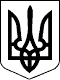 ГЕНЕРАЛЬНА ПРОКУРАТУРА УКРАЇНИН А К А З№ 15921 серпня 2015 року                                                                                        м. КиївПро утворення конкурсних комісій длязабезпечення проведення відкритогочотирирівневого конкурсу кандидатів на адміністративні посади у місцевих прокуратурахНа виконання вимог пункту 5ˡ розділу ХІІІ «Перехідні положення» Закону України «Про прокуратуру», пункту 4.1 Порядку проведення чотирирівневого відкритого конкурсу на зайняття посад керівників місцевих прокуратур, їх перших заступників та заступників, затвердженого наказом Генеральної прокуратури України від 20.07.2015 № 98, зареєстрованого в Міністерстві юстиції України 31.07.2015 за № 929/27374, з метою забезпечення проведення відкритого чотирирівневого конкурсу кандидатів на адміністративні посади у місцевих прокуратурахНАКАЗУЮ:1.	Утворити у Дніпропетровському, Київському, Львівському, Одеському та Харківському регіональних центрах конкурсні комісії з проведення відкритого чотирирівневого конкурсу кандидатів на адміністративні посади у місцевих прокуратурах (далі – конкурсні комісії).1.1.	Поширити діяльність конкурсних комісій на території адміністративно-територіальних одиниць: Дніпропетровська конкурсна комісія: Дніпропетровська, Донецька та Запорізька області;Київська конкурсна комісія: м. Київ, Київська, Вінницька, Житомирська, Рівненська, Черкаська та Чернігівська області;Львівська конкурсна комісія: Волинська, Закарпатська, Івано-Франківська, Львівська, Тернопільська, Чернівецька та Хмельницька області;Одеська конкурсна комісія: Кіровоградська, Миколаївська, Одеська та Херсонська області;Харківська конкурсна комісія: Луганська, Полтавська, Сумська та Харківська області. 2.	Комісіям забезпечити проведення відкритого чотирирівневого конкурсу кандидатів на адміністративні посади у місцевих прокуратурах на територіях відповідних адміністративно-територіальних одиниць.Визначити членами Дніпропетровської конкурсної комісії таких осіб:Визначити членами Київської конкурсної комісії таких осіб:Визначити членами Львівської конкурсної комісії таких осіб:Визначити членами Одеської конкурсної комісії таких осіб:Визначити членами Харківської конкурсної комісії таких осіб:3.	Формою роботи  конкурсних комісій є засідання, які проводяться відкрито. Рішення приймаються простою більшістю голосів.4.	Конкурсні комісії є повноважними за умови входження до їх складу не менше п’яти осіб. У разі невизначення Верховною Радою України в установленому порядку жодної особи комісія вважається повноважною за умови входження до її складу чотирьох осіб. Контроль за виконанням наказу залишаю за собою. З наказом ознайомити першого заступника та заступників Генерального прокурора України, заступника Генерального прокурора України – Головного військового прокурора, керівників самостійних структурних підрозділів Генеральної прокуратури України, членів конкурсних комісій, надіслати керівникам регіональних прокуратур та виконувачу обов’язків ректора Національної академії прокуратури України.Генеральний прокурор України						         В. ШокінМатіосаАнатолія Васильовича-заступника Генерального прокурора України – Головного військового прокурораКоваленкаАнатолія Івановича-прокурора Кіровоградської областіСемківа Тараса Григоровича-начальника відділу впровадження‚ контролю та забезпечення якості роботи  управління реформ та забезпечення якості роботи Генеральної прокуратури УкраїниКоржа Анатолія Степановича-заступника прокурора міста Києва.СеврукаЮрія Григоровича-першого заступника Генерального прокурора УкраїниСакварелідзе Давіда Георгійовича-заступника Генерального прокурора УкраїниЯнка Володимира Михайловича-прокурора Закарпатської областіДзюбу Івана Івановича-начальника управління внутрішньої безпеки та захисту працівників прокуратури Генеральної прокуратури України.СтолярчукаЮрія Васильовича-заступника Генерального прокурора УкраїниВійтовичаЛюбомира Михайловича-прокурора Житомирської областіМельникаОлександра Івановича-заступника начальника відділу з розслідування злочинів‚ скоєних працівниками прокуратури управління з розслідування у кримінальних провадженнях стосовно працівників прокуратури та інформаційної безпеки Генеральної прокуратури УкраїниКапітулуОлега Валерійовича-заступника начальника Департаменту забезпечення діяльності керівництва - начальника управління організаційно - аналітичного забезпечення діяльності керівництва Генеральної прокуратури України.Заліска Олега Ігоровича-заступника Генерального прокурора УкраїниЧерніковаВасиля Юрійовича-начальника Департаменту нагляду у кримінальному провадженні Генеральної прокуратури УкраїниСлюсаря Андрія Адамовича-начальника відділу аналізу та розробки стандартів роботи управління реформ та забезпечення якості роботи Генеральної прокуратури УкраїниЯнківаОлега Федоровича-заступника прокурора Вінницької області.КаськаВіталія Вікторовича-заступника Генерального прокурора УкраїниМатвійчукаВіктора Володимировича-прокурора Дніпропетровської областіГорбаня Олександра Павловича-начальника Департаменту кадрової роботи Генеральної прокуратури УкраїниРикунаВолодимира Миколайовича-заступника начальника Головного управління нагляду у кримінальному провадженні – начальника управління нагляду за додержанням законів органами податкової міліції Генеральної прокуратури України.